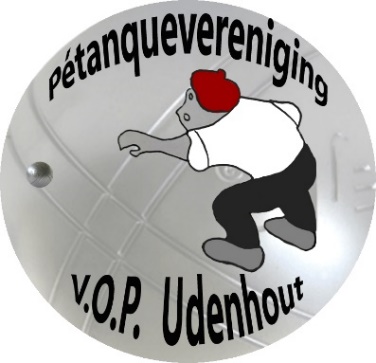 Organiseert op Zaterdag 25 september 2021 ons  jaarlijkseHet doublettoernooi bestaat uit 5 wedstrijden voorgeloot.licentie NJBB verplicht.Inschrijfgeld: €10,- per doubletVanaf 10.00 uur inschrijven, aanvang 10.30 uurPrijzen: in naturaLocatie: Sportpark Zeshoeven UdenhoutMen kan zich voor dit toernooi tot en met 21 september a.s.  opgeven :via WWW.OnTip.nl